Publicado en Buenos Aires, Argentina el 16/09/2021 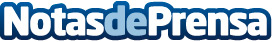 El fin de la energía atómica y el comienzo de la energía neutrinovoltaica de Neutrino Energy en Alemania NEUTRINO ENERGY GROUP de Berlín Alemania es la primer empresa en el mundo en desarrollar tecnologías de captación de Neutrinos que permitirán próximamente el desarrollo de nuevos aparatos que no necesitan de ningún tipo de enchufe para poder funcionar, sino que aprovecharán la tecnología neutrinovoltaicaDatos de contacto:Neutrino Energy +49 (0) 30 20924013Nota de prensa publicada en: https://www.notasdeprensa.es/el-fin-de-la-energia-atomica-y-el-comienzo-de_1 Categorias: Automovilismo E-Commerce Industria Automotriz Otras ciencias Sector Energético http://www.notasdeprensa.es